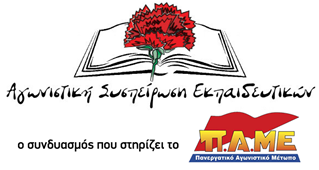 στη ΣΤ` ΕΛΜΕ ΑθήναςΚαταγγέλλουμε τις γνωστές τακτικές της ΔΑΚΕ στη ΣΤ` ΕΛΜΕ Α΄ Αθήνας με διοργανωτή τον συνταξιούχο πλέον ψευδοαιρετό και πρώην πρόεδρο του σωματείου.Απαιτούμε να προχωρήσει άμεσα και με σωστή διαδικασία η ανασυγκρότηση του ΔΣ και κυρίως να λειτουργήσει και να δράσει το ίδιο το Σωματείο μας!Καταγγέλλουμε τις τακτικές του προεδρείου της ΔΑΚΕ στη ΣΤ` ΕΛΜΕ και σας ενημερώνουμε πως αποχωρήσαμε από τη διαδικασία ανασυγκρότησης του ΔΣ στις 16/9/2021. Αποχωρήσαμε με αίσθηση σεβασμού απέναντι στο σωματείο μας και τον ρόλο που θα έπρεπε να διαδραματίζει το ΔΣ, αλλά και απέναντι στους συναδέλφους που μας στήριξαν και –ορθώς – επιμένουν να πιστεύουν στη δύναμη του συλλογικού αγώνα. Συνάδελφοι και στο παρελθόν είχαμε εκφράσει ενστάσεις για τη λειτουργία του σωματείου. Τώρα όμως οι  παραλείψεις από την πλευρά του προεδρείου είναι τραγικές. Οι εκπρόσωποι της ΔΑΚΕ θέτουν προσκόμματα αρκετό καιρό τώρα στην ανασυγκρότηση του ΔΣ με αποτέλεσμα, την ώρα που οι συνάδελφοι χρειάζονται το σωματείο ως στήριγμα, να ξεκινά η νέα σχολική χρονιά με διαλυμένο σωματείο και λόγω συνταξιοδότησης τριών συναδέλφων καθώς σαμποτάρουν την ανασυγκρότηση αλλά και γιατί διαχρονικά έχουν αφοπλίσει το σωματείο κι αυτό εξυπηρετεί την αντιλαϊκή κι αντιεκπαιδευτική πολιτική.Στις 14/9, παρότι κληθήκαμε για την ανασυγκρότησή του, δεν είχε γίνει καμιά ενέργεια από το προεδρείο γι` αυτό. Για την ανασυγκρότηση υπάρχουν κάποιες προϋποθέσεις (να υπάρχουν αντικαταστάτες όσων φεύγουν, πρακτικό εκλογικής διαδικασίας, οικονομικός έλεγχος γιατί παραδίδεται στο νέο προεδρείο ταμείο…). Στις 16/9, η ΔΑΚΕ για να μπορέσει να αντικαταστήσει τους συναδέλφους που συνταξιοδοτήθηκαν από το ψηφοδέλτιό της, έφερε εν είδει άσσου στο μανίκι τη συνάδελφο Λασκαρίδου Παντελέα (ήταν στο ψηφοδέλτιο της ΔΑΚΕ αλλά είχε αλλάξει σωματείο καθώς είχε οργανική σε άλλη ΕΛΜΕ). Η συνάδελφος έχει πάρει οργανική στο 2ο Γυμνάσιο Ηλιούπολης (Πράξη ΠΥΣΔΕ 21/8-6-21) σε ολόκληρο οργανικό κενό 18 ωρών. Να εξηγήσουν στους συναδέλφους οι κύριοι της ΔΑΚΕ και το ΠΥΣΔΕ πως σε μια νύχτα και με αδιαφανείς τρόπους δίνουν αποσπάσεις για να εξυπηρετήσουν τους σκοπούς τους. Αποτελεί προσβολή για όλους τους συναδέλφους που ταλαιπωρούνται προκειμένου να πάρουν μια μετάθεση ή να συμπληρώσουν ωράριο ακολουθώντας τη διαφανή, αξιοπρεπή και νόμιμη οδό. Ο αριθμός των ενστάσεων στο πανελλαδικά διαβόητο ΠΥΣΔΕ Α΄ Αθήνας ενισχύει τις αμφιβολίες και τις σκιές στον τρόπο με τον οποίο γίνονται οι διαδικασίες.Ποιος λοιπόν συνάδελφοι φέρνει την ευθύνη για αυτές τις «νόμιμες» διαδικασίες που επικαλείται η ΔΑΚΕ στην ανακοίνωσή της; Εδώ έχει ευθύνη και η πλειοψηφία της ΟΛΜΕ που δεν έχει καταγγείλει μέχρι σήμερα αυτές τις πρακτικές, ίσως γιατί η πλειοψηφία της εξυπηρετείται από τακτικές πελατειακού συνδικαλισμού. Περιμένουμε «τι θέση θα πάρει στο θέμα και η ΟΛΜΕ». Επίσης, αποχωρήσαμε από τη συγκεκριμένη συνεδρίαση γιατί:Δε μας έχει δοθεί το πρωτότυπο πρακτικό της εφορευτικής από τις εκλογές του σωματείου (Δεκέμβρης 2019), όπως πρέπει για να δούμε τη σειρά των εκλεγμένων συναδέλφων. Δε μας δόθηκε  η Έκθεση της Εξελεγκτικής Επιτροπής (εκπροσωπείται από 2 συναδέλφους 1 ΔΑΚΕ και 1 ΣΥΝΕΚ) για τον  έως τώρα  οικονομικό απολογισμό του σωματείου. Ζητάμε οικονομικό έλεγχο από την εκλεγμένη εξελεγκτική επιτροπή και παράδοση των ισολογισμών του ταμείου στο νέο ΔΣ. Τα χρήματα του σωματείου βρίσκονται σε ατομικό λογαριασμό του πρώην προέδρου (παρότι ήταν απαιτητό από τη νομοθεσία να έχει δημιουργηθεί λογαριασμός του σωματείου). Δεν έχουμε ενημερωθεί για το αν υπάρχει ΑΦΜ του σωματείου, που η περίεργη κωλυσιεργία του πρώην προέδρου επιφέρει πρόστιμο στο σωματείο.   Όσο και να προσπαθούν να δείξουν «νομιμοφανή» τα όσα κάνουν, η πραγματικότητα τους ξεπερνά. ΑΥΤΗ ΕΙΝΑΙ ΚΑΙ Η ΔΙΑΦΟΡΑ ΜΑΣ ΣΥΝΑΔΕΛΦΟΙ. Το ηθικό μας πλεονέκτημα – που τόσο ανάγκη έχει ο κλάδος σήμερα για να σταθεί, αλλά και η κοινωνία ολόκληρη – δεν τους το χαρίζουμε.Η παράταξη των ΣΥΝΕΚ φέρει και αυτή τις δικές της ευθύνες με την Ανοχή – Συνενοχή που δείχνει στις διαδικασίες αυτές και δεν έχει μέχρι τώρα πάρει ξεκάθαρη θέση, όταν συμμετέχει με εκπρόσωπο  και στην Εξελεγκτική Επιτροπή (που ελέγχει τα οικονομικά).Όπως αντιλαμβάνεστε μας ήταν αδύνατο να νομιμοποιήσουμε τις απαράδεκτες αυτές ενέργειες και τις καταγγέλλουμε με την αποχώρησή μας και τις περαιτέρω ενέργειές μας. Ζητάμε:Με διαφανή τρόπο να εξασφαλιστεί η λειτουργία του ΔΣ και να προχωρήσουμε ως ΕΛΜΕ σε Γενική Συνέλευση άμεσα, προκειμένου να πάρουμε αποφάσεις για τα μεγάλα θέματα που μας ταλανίζουν και κυρίως για το φλέγον θέμα της αυτονομίας της σχολικής μονάδας και της αξιολόγησης.Συνεχίζουμε αγωνιστικά και δηλώνουμε ότι θα σταθούμε απέναντι σε φαινόμενα εκφυλισμού του σωματείου. Θέλουμε ισχυρά και αγωνιστικά σωματεία και όχι χειροκροτητές της κυρίαρχης πολιτικής που βάζουν πλάτη στην αντεργατική αντιεκπαιδευτική επίθεση που δεχόμαστε. Μακριά από τους παραγοντισμούς και τη συναλλαγή με την εξουσία.Από τη θέση μας θα παλέψουμε για να αποκτήσει το σωματείο μας αυτά τα χαρακτηριστικά.Συνάδελφοι, με αυτά τα γνωστά από χρόνια τερτίπια, δεν χάνουμε το ΚΥΡΙΟ ΘΕΜΑ  που είναι η ακύρωση στην πράξη της απαράδεκτης αξιολόγησης, προχωρούμε πάντα δίπλα σας για την ενημέρωσή σας και την ενδυνάμωση του σωματείου μας  με τον αγώνα  που  δίνουμε.Οι μάσκες της πλειοψηφίας έχουν πέσει προ πολλού. Από την άλλη, τα μέλη της ΑΣΕ ανταποκρινόμαστε με όλες τις δυνάμεις στην αγωνία των συναδέλφων που απευθύνονται σε εμάς για ενημέρωση για τις αποφάσεις του κλάδου όπως και για τα μικρά και μεγάλα προβλήματα που προκύπτουν στα σχολεία.Η καταγγελία μας θα προωθηθεί στην ΟΛΜΕ και περιμένουμε και η ΣΤ΄ ΕΛΜΕ, απαλλαγμένη από αυτούς που την έχουν καταδικάσει στην αδράνεια, να βρει τον δρόμο της δίπλα στα υπόλοιπα σωματεία σε όλη τη χώρα, που δίνουν πράγματι μαχητική απάντηση στην αντιδραστική αξιολόγηση και γενικότερα στην αντιεκπαιδευτική πολιτική.ΚΑΛΟΥΜΕ ΣΕ ΜΑΖΙΚΗ ΣΥΜΜΕΤΟΧΗ ΣΤΗ Γ.Σ ΟΤΑΝ ΑΥΤΗ ΟΡΙΣΤΕΙ ΚΑΙ ΣΕ ΜΑΖΙΚΗ ΣΥΜΜΕΤΟΧΗ ΣΤΗΝ ΑΠΕΡΓΙΑ-ΑΠΟΧΗ ΑΠΟ ΤΗΝ ΑΞΙΟΛΟΓΗΣΗ, ΠΟΥ ΕΙΝΑΙ ΑΝΑΦΑΙΡΕΤΟ ΔΙΚΑΙΩΜΑ  ΜΑΣ ΚΑΙ ΑΝΑΓΚΑΙΟ ΒΗΜΑ ΓΙΑ ΝΑ ΤΗΝ ΑΦΗΣΟΥΜΕ ΓΙΑ ΑΛΛΗ ΜΙΑ ΦΟΡΑ ΣΤΑ ΧΑΡΤΙΑ!Αθήνα 18/9/21